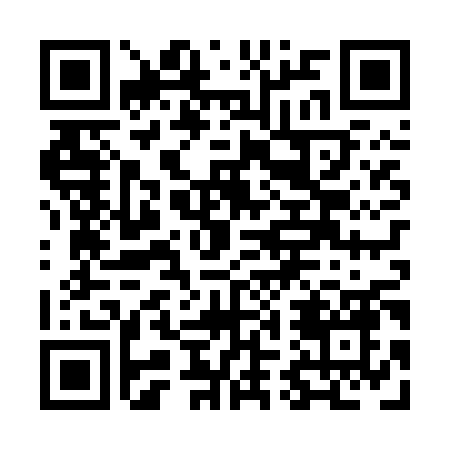 Prayer times for Glenora Falls, Nova Scotia, CanadaWed 1 May 2024 - Fri 31 May 2024High Latitude Method: Angle Based RulePrayer Calculation Method: Islamic Society of North AmericaAsar Calculation Method: HanafiPrayer times provided by https://www.salahtimes.comDateDayFajrSunriseDhuhrAsrMaghribIsha1Wed4:145:511:026:048:149:522Thu4:125:501:026:058:169:543Fri4:105:481:026:068:179:564Sat4:085:471:026:068:189:585Sun4:065:451:026:078:2010:006Mon4:045:441:026:088:2110:017Tue4:025:431:026:098:2210:038Wed4:005:411:026:098:2310:059Thu3:585:401:026:108:2510:0710Fri3:565:381:026:118:2610:0911Sat3:545:371:026:128:2710:1112Sun3:525:361:026:128:2810:1313Mon3:505:351:026:138:3010:1514Tue3:485:331:026:148:3110:1615Wed3:465:321:026:158:3210:1816Thu3:455:311:026:158:3310:2017Fri3:435:301:026:168:3410:2218Sat3:415:291:026:178:3510:2419Sun3:395:281:026:178:3710:2620Mon3:385:271:026:188:3810:2721Tue3:365:261:026:198:3910:2922Wed3:345:251:026:198:4010:3123Thu3:335:241:026:208:4110:3324Fri3:315:231:026:218:4210:3425Sat3:305:221:026:218:4310:3626Sun3:285:221:036:228:4410:3827Mon3:275:211:036:228:4510:3928Tue3:265:201:036:238:4610:4129Wed3:245:191:036:248:4710:4230Thu3:235:191:036:248:4810:4431Fri3:225:181:036:258:4910:45